The Mary Ellen CarterStan Rogers 1979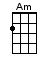 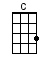 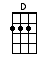 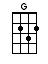 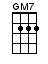 INTRO:  / 1 2 / 1 2 /[G] / [Gmaj7] / [C] / [D] /[G] / [Gmaj7] / [C] / [D] She [G] went down last Oc-[Gmaj7]tober in a [C] pouring [D] driving [G] rainThe [Am] skipper he’d been drinkin’ and the [C] mate he felt no [D] painToo [G] close to Three Mile [Gmaj7] Rock and she was [C] dealt her mortal [G] blowAnd the [Am] Mary Ellen Carter settled [D] low [D]There was [G] just us five a-[Gmaj7]board her when she [C] finally [D] was a-[G]washWe [Am] worked like hell to save her, all [C] heedless of the [D] costAnd the [G] groan she gave as [Gmaj7] she went down, it [C] caused us to pro-[G]claimThat the [Am] Mary Ellen [D] Carter would rise a-[G]gain / [Gmaj7] / [C] / [D] /[G] / [Gmaj7] / [C] / [D]Well, the [G] owners wrote her [Gmaj7] off, not a [C] nickel [D] would they [G] spend"She gave [Am] twenty years of service, boys, then [C] met her sorry [D] endBut in-[G]surance paid the [Gmaj7] loss to us, so [C] let her rest be-[G]low"Then they [Am] laughed at us and said we had to [D] go [D]But we [G] talked of her all [Gmaj7] winter, some [C] days a-[D]round the [G] clockShe’s [Am] worth a quarter million, a-[C]float and at the [D] dockAnd with [G] every jar that [Gmaj7] hit the bar we [C] swore we would re-[G]mainAnd make the [Am] Mary Ellen [D] Carter rise a-[G]gain [G]Rise a-[Am]gain [D] rise a-[G]gain [Gmaj7]That her [C] name not be lost to the [G] knowledge of [D] menAll [G] those who loved her [Gmaj7] best and were [C] with her [D] ‘til the [G] endWill make the [Am] Mary Ellen [D] Carter, rise a-[G]gain / [Gmaj7] / [C] / [D] /[G] / [Gmaj7] / [C] / [D]All [G] spring, now, we’ve been [Gmaj7] with her on a [C] barge lent [D] by a [G] friendThree [Am] dives a day in a hard-hat suit and [C] twice I’ve had the [D] bendsThank [G] God it’s only [Gmaj7] sixty feet and the [C] currents here are [G] slowOr I’d [Am] never have the strength to go be-[D]low [D]But we’ve [G] patched her rents [Gmaj7] stopped her ventsDogged [C] hatch and [D] porthole [G] downPut [Am] cables to her, ‘fore and aft, and [C] girded her a-[D]roundTo-[G]morrow, noon, we [Gmaj7] hit the air and [C] then take up the [G] strainAnd make the [Am] Mary Ellen [D] Carter rise a-[G]gain [G]Rise a-[Am]gain [D] rise a-[G]gain [Gmaj7]That her [C] name not be lost to the [G] knowledge of [D] menAll [G] those who loved her [Gmaj7] best and were [C] with her [D] ‘til the [G] endWill make the [Am] Mary Ellen [D] Carter, rise a-[G]gain / [Gmaj7] / [C] / [D] /[G] / [Gmaj7] / [C] / [D]For we [G] couldn’t leave her [Gmaj7] there, you see, to [C] crumble [D] into [G] scaleShe’d [Am] saved our lives so many times [C] living through the [D] galeAnd the [G] laughing, drunken [Gmaj7] rats who left her [C] to a sorry [G] graveThey [Am] won’t be laughing in another [D] day [D]And [G] you, to whom ad-[Gmaj7]versity has [C] dealt the [D] final [G] blowWith [Am] smiling bastards lying to you [C] everywhere you [D] goTurn [G] to, and put out [Gmaj7] all your strength of [C] arm and heart and [G] brainAnd like the [Am] Mary Ellen [D] Carter, rise a-[G]gain [G]Rise a-[Am]gain [D] rise a-[G]gain [Gmaj7]Though your [C] heart, it be broken, and [G] life about to [D] endNo [G] matter what you’ve [Gmaj7] lost, be it a [C] home, a [D] love, a [G] friendLike the [Am] Mary Ellen [D] Carter, rise a-[G]gain [G]Rise a-[Am]gain [D] rise a-[G]gain [Gmaj7]Though your [C] heart, it be broken, and [G] life about to [D] endNo [G] matter what you’ve [Gmaj7] lost, be it a [C] home, a [D] love, a [G] friendLike the [Am] Mary Ellen [D] Carter, rise a-[G]gain / [Gmaj7] / [C] / [D] /[G] / [Gmaj7] / [C] [D] / [G]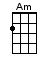 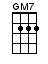 www.bytownukulele.ca